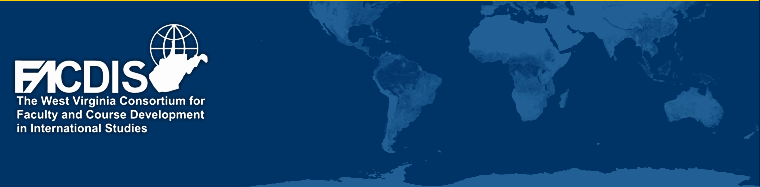 FACDIS International Studies Summer Institute for TeachersAPPLICATION DEADLINE:  May 6, 2016Teaching East Asia: Classroom Ideas for a Dynamic RegionJune 26-July 1, 2016Blackwater Falls State ParkProgram DescriptionThis program will focus on one of the more important parts of the world for both the United States and the international system—East Asia. Most certainly, in the coming years, the importance of East Asia will increasingly be felt in the United States in a myriad of different ways, small and large. As such, our students need to have more than a basic understanding of this critically-important region.Although no short course on East Asia can adequately provide a full slate of information on the varied religions, cultures, political systems, and economies of this complex region, this week-long institute for pre-collegiate teachers will expand knowledge and enhance teaching strategies for K-12 instructors.  China, an economic competitor and expansionist power; Japan, now poised on the edge of abandoning her peace constitution and postwar restraint; and Korea, a peninsula of postwar conflict and present nuclear tensions, all present rich material for the teacher, whether examining the history of  the region or present-day problems. Moreover, all three societies possess rich cultural legacies whose literature, art, music and sport can be successfully infused in K-12 curricula.  As in the past, the institute is open to all interested K-12 teachers. The focus will be on teaching about East Asia in that we will examine how the East Asian nations present themselves to the wider world and how the world views the East Asian nations.The teaching staff at this year’s institute will present a variety of different approaches to this dynamic part of the world. Faculty specialist Julie Oakes and master teacher Matthew Roberts come to us from the National Consortium for Teaching about Asia at the University of Pittsburgh National Coordinating Site.  Both are experts at teaching East Asia in social studies classrooms and providing professional development to K-12 teachers. Dr. Mitchell Lerner, director of the Institute for Korean Studies at Ohio State University and a professor of history of U.S. foreign relations, has prior experience presenting to summer teaching institutes in Ohio and Pennsylvania. Although his research interests have focused on Korea and the United States in the 1960s, he is a nationally-renown expert on U.S.-East Asia relations and has received teaching awards from Ohio State, including the OSU Alumni Award for Distinguished Teaching. His presentations will discuss not just East Asia in and of itself, but also how East Asia has been shaped by, and continues to shape, the international system.Each presenter will approach this year’s topic from distinct perspectives and will use a variety of innovative teaching methodologies to better instruct on East Asia to pre-collegiate students. The Summer Institute will be held at Blackwater Falls State Park.  For information on Blackwater Falls please visit their website:  www.blackwaterfalls.com.The Sponsor: FACDISThe West Virginia Consortium for Faculty and Course Development in International Studies (FACDIS) is sponsoring, for the 28th summer, a Summer Institute for Teachers on an international topic. FACDIS is devoted to improving international education in West Virginia, and furthers its mission by providing professional development opportunities for our state’s teachers. Funding is from the State Legislature to FACDIS for the summer international study program.Application InformationTo apply, visit us online at:http://facdis.wvu.edu/professional-development/summer-instituteEmployment Certification Letter from Principal:Your application will not be complete without a letter from your principal stating that you are employed in a regular and on-going position. This letter can be sent by regular mail, fax, or direct email (from the principal) to Gretchen Peterec.Mailing address:Gretchen Peterec, FACDIS Assistant DirectorDepartment of Political ScienceWVU, PO Box 6317Morgantown, WV 26506-6317Fax: 304-293-8644E-mail: gretchen.peterec@mail.wvu.edu Personal Statement:Applicant must submit a personal statement of about 250 words explaining why you wish to attend, and how you plan to incorporate institute information into the courses you teach.  This can either be done with the online application or sent directly to gretchen.peterec@mail.wvu.edu.Credit:Three hours of free graduate credit (History 930: Teaching East Asia: Classroom Ideas for a Dynamic Region) will be offered for participation in the institute.  Credit will be arranged through the WVU Office of Academic Innovation. Professional development graduate credit is offered, which can be used for re-certification and salary increments, but cannot be used as credit toward a graduate degree program.Eligibility:Social studies teachers, as well as teachers of other subjects, who indicate how they will utilize the institute material in class, are eligible to apply.  Selection of Participants:The personal statements will be taken into consideration during the applicant selection process.  Relevance of the program to the applicant’s teaching responsibilities will also be a consideration.Space is available for up to 40 teachers.What Will Teachers Receive?Three hours professional development graduate credit through WVU.	Tuition-fee waivers for credit.Free double-occupancy lodging and meals at Blackwater Falls State Park.Teaching resource materials and texts.What are Costs to the Teachers?Cost of transportation to/from home to Blackwater Falls State Park.Recreational amenities at Blackwater Falls.Final Course Requirement:Teaching units with detailed lesson plans for five to seven class periods will be due to the FACDIS office by Monday, July 25, 2016.University Admission Procedures:After teachers have been accepted to the Summer Institute, they will be informed of the university admission procedures by the WVU Office of Academic Innovation. Teachers needing to be admitted will be responsible for the professional development fee for graduate admission.Application: To apply please visit us online at: http://facdis.wvu.edu/professional-development/summer-institute. The application and the personal statement are due by May 6th.   A letter of employment certification from your principal must also be received by the FACDIS office.Feel free to forward this information to colleagues who you think might also be interested in attending our Teaching East Asia: Classroom Ideas for a Dynamic RegionSummer Institute for Teachers.